Risikovurdering 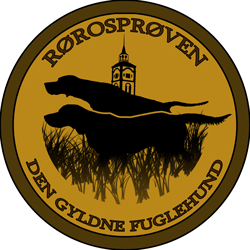 Til informasjon:  Alle i hovedkomiteen, utvalgsledere og andre komitemedlemmer plikter å sette seg inn i prøvens risikomomenter før prøven. En bevisstgjøring i forhold til dette er en god hjelp i arbeidet med å forhindre skader/uhell. Skjemaet her er ment som en hjelp i risikovurderingsarbeidet. Skjemaet er ikke fullstendig og som en del av arrangørapparatet må du også tenke igjennom andre mulige risikomoment for ditt ansvarsområde.; hva kan skje, hvor og hvilke tiltak kan gjøres for å forhindre uhell og hva gjør vi hvis det likevel skjer. Rørosprøven Den Gyldne Fuglehund Ansvarlig prøveleder: Odd Arild Haugvold20.-22. mars 2020RisikomomentHva kan skje? Hvor?Tiltak for å forhindre uhell og skaderTiltak hvis uhell/skade/ulykke oppstårGENERELLE RISIKOMOMENTERGENERELLE RISIKOMOMENTERGENERELLE RISIKOMOMENTERGENERELLE RISIKOMOMENTERDeltakere i dårlig form/ujevn form Klarer ikke å gjennomføre turenSinker hele gruppaVanskelig å holde gruppa samlet God informasjon om dagens tur Informasjon om pakking av sekkVurdere om deltakerne er i stand til å gjennomføre turen. Kan turen gjøres kortere/enklere?Deltakere som sinker plasseres langt frem i gruppa; mye enklere å gå som nummer to enn sist. Kan være aktuelt da vi ikke vet deltakernes forutsetning for vintertur på forhånd. GnagsårOrker ikke gå lengerSinker gruppaBetennelse/infeksjonInformasjon om forebyggende tiltakTape/ plastre med en gang man kjenner noe. Ha med tilstrekkelig førstehjelpsutstyr; stor sannsynlighet for gnagsårproblematikk. Utfør nødvendig førstehjelp/taping/plastring.SolbrenthetSår hudFeber/dårlig allmenn tilstand Fornuftig bruk av solkrem med tilstrekkelig høy solfaktor Tildekking av utsatte hudpartierUnngå ytterligere sol og utfør nødvendig førstehjelp. Ikke tilgang til drikke underveisUttørking /slapphet InformasjonPåse at alle fyller tilstrekkelig med drikke før avreiseGi drikke til vedkommende, vurder om deltaker skal returneres. Fare for mørkeKommer ikke tilbake på Storwartz til avtalt tidSkaper angst, uro, sultSørge for tidligere turavgangInformere om turenTa med reiseplan, telefonnummer til neste hytte/ankomst stedHa med lyktNedsette hastighet (ikke stresse)Sørge for klokker og god kontroll på tiden.Sørg for kart og oversikt over de ulike partiene i sekreteriatet. Sørge for telefonnummer til samtlige i organisasjonskartet og dommere. 
Leting etter gruppe. Krever organisert tiltak. Hold gruppen samlet og ta kontakt med sekreteriat/KO. Brann på hyttaRøykforgiftningBrannskaderInformasjonLes instrukser på hytteneFølg brannforskriftene på hytta. Ring 110FlåttbittAllergisk reaksjonAlvorlige senvirkningerInformasjon, spesielt ved aktiviteter i skogen og ved kystenOppfordre til egensjekk hver kveldFjerning av flått med egnet redskap, ta med pinsettIkke aktuelt på vinterturen. Forfrysninger og hypotermiKan ikke gå videreSinker gruppeNødvendig å grave seg ned eller etablere leirsted. Informasjon om utstyrOppgradering løpende (ekstra/tørre votter/sokker)Førstehjelp for frostskadeproblematikk.Oppfordre til varmedekken til hundene. Utfør nødvendig førstehjelp. Sørg for tilstrekkelig utstyr i gruppa som kan fordeles. Ring 113Fare for kuttskader hund Fall, blødningskadeHund klarer ikke gå på egen hånd.Informasjon om ski uten stålkantUtfør nødvendig førstehjelp.Frakt hund ned fra fjellet.Dårlig mobildekningVanskeligheter med å få hjelp ved skader/uhellKartlegge på forhånd steder underveis på turen for mulig mobildekning Ta evn med satellitt telefon og eller jaktradio/sambandsutstyrBruk alternativ sambandSkredfare Skader: brudd, nedkjølingMentale reaksjonerDødKunnskap om skredutsatt terrengInformasjonKlare regler ift. ferdsel – unngå brattere terreng enn 30 grader. Kjennskap til bruk av nødvendig utstyr (spade, sonde, evt. s-m)Ved skred, utfør kameratredning og nødvendig førstehjelp.Ring 113 / 112Ødelagt/dårlig skiutstyrKan ikke gå videreSinker gruppenTar lang tidHa med ekstrautstyrInformasjon om å utvise forsiktighet i bratt lendeUtfør nødvendig midlertidig reparasjon. SnøblindSåre øyneKan ikke gå videre Solbriller med gode glass og ”skyggelapper”Ring 113, få vedkommende ned fra snø. Beskytt øynene for ytterligere solskade. Regulerte vannFallskaderNedkjølingDrukningGjennomgå kart nøyeUndersøk med lokale myndigheterRing 112 Utfør nødvendig redning og førstehjelp Hund som skader seg i fjellet Kan ikke gå videre.Tar lang tid.DødUnngå/forebygg evn skade med bruk av ski uten stålkant. Ha med førstehjelpsutstyr for hund.Vær forberedt på å bære ut hund ned fra terrenget.varsle SekreteriatRing 112Utfør nødvendig redning og førstehjelp. Hund som kommer bort i fjellet SkaderNedkjølingDrukningDødHa med lyktNedsette hastighet (ikke stresse)Sørg for kart og oversikt over de ulike partiene i sekreteriatet. Sørge for telefonnummer til samtlige i organisasjonskartet og dommere. Utfør søk mens ferske spor. Ved fare for mørke- se punkt for dette. Varsle sekreteriatRing 112Utfør nødvendig søk og redning.Smittsom sykdom, for eksempel diare, kennelhoste og lignendeSykdom på en eller flere hunder.Massiv smitteDød Forebygg med informasjon om vaksine, parasittkontroll og identifikasjonskontroll i forkant. Samarbeide med dyreklinikken på Røros. Varsle sekreteriatVarsle dyreklinikkenVarsle Mattilsynet